-  разработка и реализация антикоррупционных программ;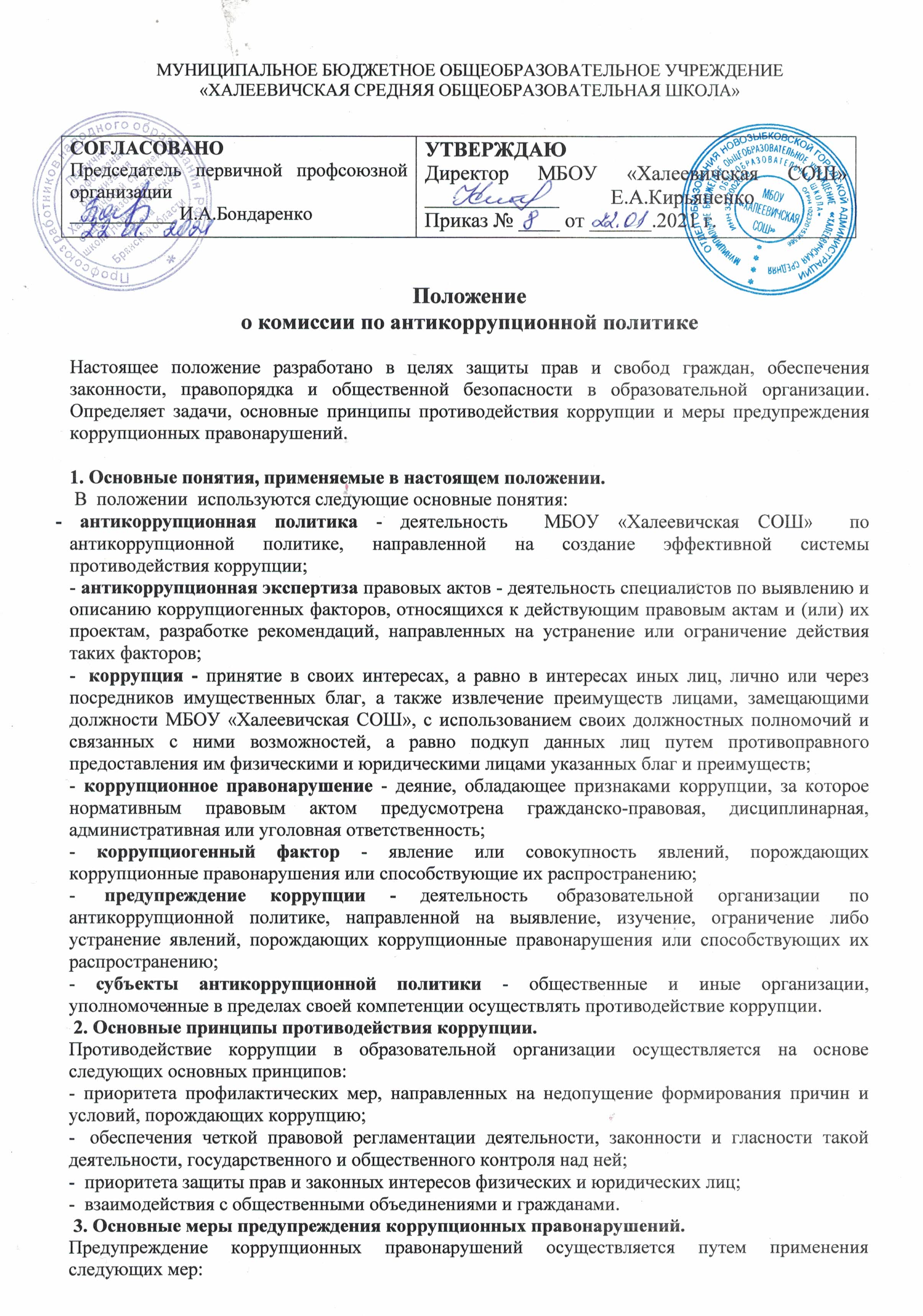 - проведение антикоррупционной экспертизы правовых актов и их проектов;-  антикоррупционные образование и пропаганда;- иные меры, предусмотренные законодательством Российской Федерации.4. План мероприятий по реализации стратегии антикоррупционной политики.4.1. План мероприятий по реализации стратегии антикоррупционной политики является комплексной мерой, обеспечивающей согласованное применение правовых, экономических, образовательных, воспитательных, организационных и иных мер, направленных на противодействие коррупции в  образовательной организации.4.2.  План мероприятий по реализации стратегии антикоррупционной политики входит в состав комплексной программы профилактики правонарушений.4.3.  Разработка и принятие плана мероприятий по реализации стратегии антикоррупционной политики осуществляется в порядке, установленном законодательством.5. Антикоррупционная экспертиза правовых актов и их проектов5.1.  Антикоррупционная экспертиза правовых актов и их проектов проводится с целью выявления и устранения несовершенства правовых норм, которые повышают вероятность коррупционных действий.5.2. Решение о проведении антикоррупционной экспертизы правовых актов и их проектов принимается руководителем образовательной огранизации.5.3. Граждане (ученики, родители, работники) вправе обратиться к председателю комиссии по антикоррупционной политике образовательной организации  с обращением о проведении антикоррупционной экспертизы действующих правовых актов.6. Антикоррупционные образование и пропаганда6.1.  Для решения задач по формированию антикоррупционного мировоззрения, повышения уровня правосознания и правовой культуры, обрвазовательном учреждении  в установленном порядке организуется изучение правовых и морально-этических аспектов деятельности.6.2. Организация антикоррупционного образования осуществляется .6.3.  Антикоррупционная пропаганда представляет собой целенаправленную деятельность средств массовой информации, координируемую и стимулируемую системой государственных заказов, содержанием которой являются просветительская работа в образовательной организации  по вопросам противостояния коррупции в любых ее проявлениях, воспитания у граждан чувства гражданской ответственности, укрепление доверия к власти.6.4.  Организация антикоррупционной пропаганды осуществляется в соответствии с законодательством Российской Федерации. 7. Внедрение антикоррупционных механизмов.7.1. Проведение совещания с работниками школы по вопросам антикоррупционной политики в образовании.7.2. Усиление воспитательной и разъяснительной работы среди административного и преподавательского состава в образовательной организации по недопущению фактов вымогательства и получения денежных средств.7.3. Участие в комплексных проверках образовательной организации  по порядку привлечения внебюджетных средств и их целевому использованию.7.4.  Усиление контроля  за ведением документов строгой отчетности .7.5.  Анализ о состоянии работы и мерах по предупреждению коррупционных правонарушений в  образовательной организации Подведение итогов анонимного анкетирования учащихся на предмет выявления фактов коррупционных правонарушений и обобщение вопроса на заседании комиссии по реализации стратегии антикоррупционной политики7.6.  Анализ заявлений, обращений граждан на предмет наличия в них информации о фактах коррупции в образовательную организацию.  Принятие по результатам проверок организационных мер, направленных на предупреждение подобных фактов.7.7.  Обеспечение работы телефона «горячей линии» в период подготовки к итоговой аттестации по форме Единого государственного экзамена.